Министерство НАУКИ И высшего образования РФСовет ректоров вузов томской областиОткрытая региональная межвузовская олимпиада 2021-2022 ЗАКЛЮЧИТЕЛЬНЫЙ турГеография10 класс1 вариантI. Т е с т о в ы е   з а д а н и я1. Для защиты животных во многих странах разработаны дорожные знаки, предупреждающие водителей и призывающих их к бдительности. В одном регионе мира общая численность бегемотов сейчас составляет около 80 тысяч, поэтому предупреждение о возможном их появлении на дороге воспринимается местным населением нормально. В какой из перечисленных стран размещен следующий знак: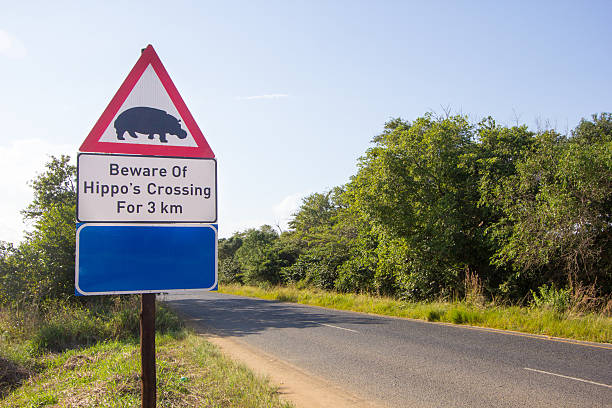 А) ТаиландБ) ЗамбияВ) Чили Г) Бразилия1 балл2. Выберите верный вариант ответа. Более светлым цветом на этой карте отмечены государства:А) с федеративной формой государственного устройстваБ) с монархической формой правленияВ) с наименьшей плотностью населенияГ) с наибольшей водообеспеченностью на душу населения.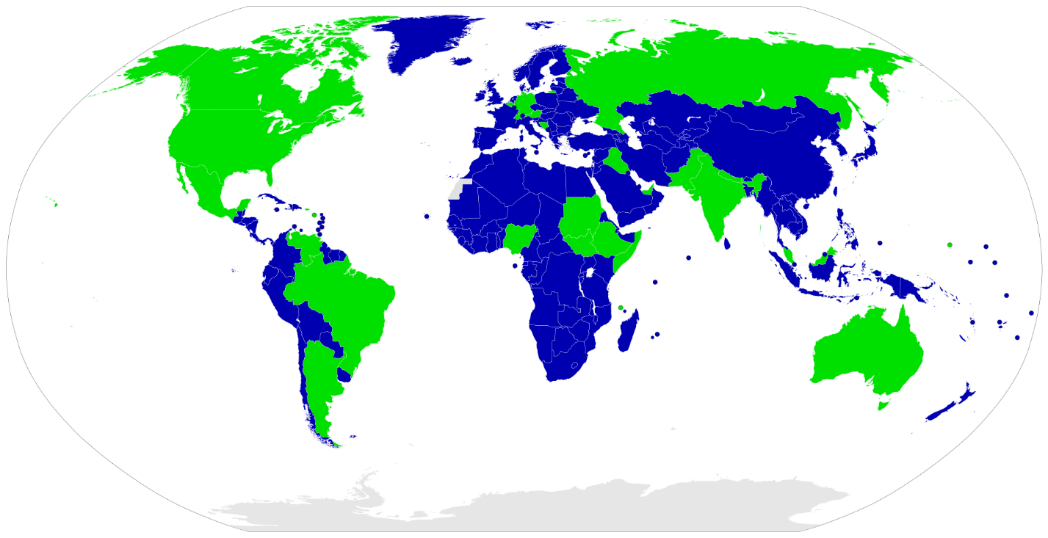  2 балла3. Выберите строки, в которых указана общая черта для Австралии и Сомали: А) дефицит поверхностных вод и сезонный характер водности рекБ) в столицах стран проживает почти половина их населения В) страны по государственному устройству являются федерациями Г) рельеф обеих стран – преимущественно равнинныйД) относятся к странам со среднемировой плотностью населенияЕ) восточные побережья стран омываются тёплыми течениями 3 балла 4.  Выберите из списка географические объекты, относящиеся к Германии:     А) Гауда                Б) Гарц                   В) Вадуц               Г) Дунай                 Д) Росток               Е) Энгельс            Ж) Тейде               З) Тюрингиябалла      5. Расположите города мира в хронологической последовательности года их основания (от самого древнего к самому молодому):     А) Иерусалим         Б) Гавана            В) Киров         Г) Красноярск 8 балловII. Р а с ч ё т н ы е   и  а н а л и т и ч е с к о – л о г и ч е с к и е   з а д а н и я6. Определите по изображению  объект всемирного наследия ЮНЕСКО в России. Ответьте на дополнительные вопросы.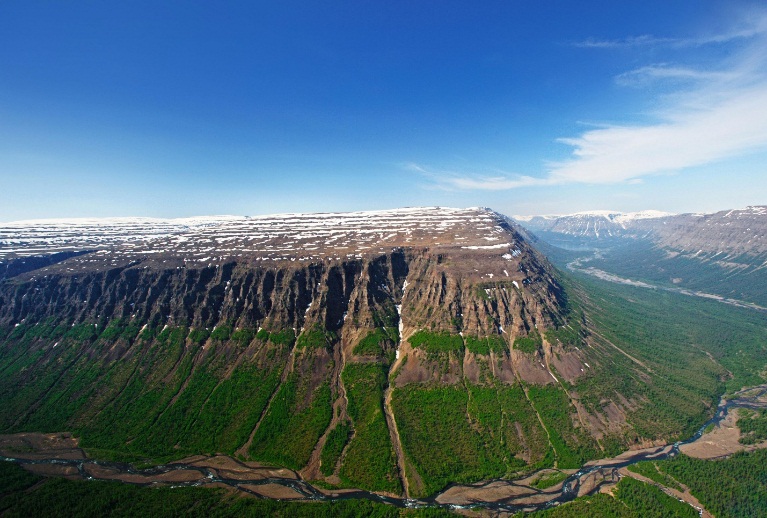 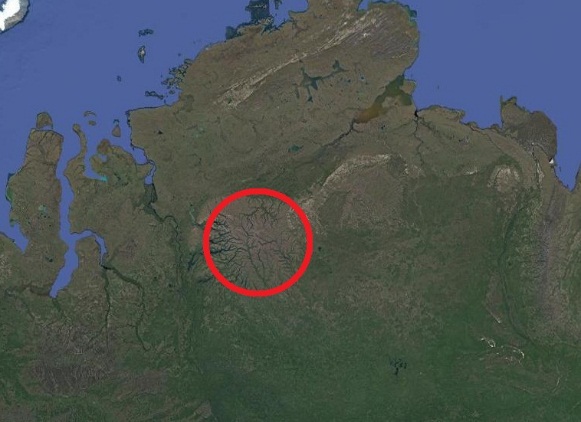 Дополнительные вопросы:На территории какого субъекта/субъектов РФ он находится?Какой статус имеет особо охраняемая природная территория (ООПТ)?Назовите природные и культурно-исторические достопримечательности, которые находятся в пределах данной ООПТ?В пределах какой природной зоны расположен объект?В пределах какого климатического пояса и области расположен данный объект?В пределах какой тектонической структуры расположен данный объект? Какого она геохронологического возраста?19 баллов7. Определите экономический район РФ по национальному составу некоторых входящих в него субъектов. Ответьте на дополнительные вопросы.Дополнительные вопросы:Какая национальность преобладают в населении субъекта РФ № 1?Приведите пример субъекта этого района, в котором доля русских в национальном составе чуть ниже, чем в субъекте № 3?Назовите субъект РФ этого экономического района, в котором наблюдается наибольшая плотность населения.Назовите субъект РФ этого экономического района с самой низкой долей городского населения.В каком из субъектов РФ, входящих в этот экономический район, самый низкий коэффициент естественного прироста?Какой из городов-центров субъектов РФ, входящих в этот экономический район, основан раньше других? Укажите год или век основания.Сколько городов-миллионеров в этом экономическом районе?Назовите экономический район, в котором наибольшее количество городов-миллионеров.21 балл      8. Определите две страны по описанию и ответьте на дополнительные вопросы.         Страны А и Б  имеют следующие географические и социально–экономические черты: имеют приморское положение; относятся к одной группе стран мира по уровню социально-экономического развития, быстроразвивающиеся индустриально-аграрные государства. Для стран характерен пересечённый разнообразный рельеф – от обширных низменностей до возвышенных плато и высокогорий. Обе страны являются крупнейшими странами по численности населения на своих материках, и входят в ТОП-10 стран по площади территории и по объёму ВВП.Обе страны отличаются живописной и разнообразной природой, но эндемиков в стране Б больше, чем в стране А. На территории страны А простирается высочайшая горная система мира, а в стране Б – величайший речной бассейн. Страны входят в ТОП-10 по добычи нефти.       Страна А –? Страна Б –?Дополнительные вопросы и задания:Назовите столицу страны Б. Обе страны являются крупнейшими производителями сельскохозяйственной продукции. Страна Б – лидер по экспорту сахара, кофе, апельсинов, пшеницы, а также одной масличной культуры, спрос на которую стремительно растёт в мире. Главным импортёром этой культуры является страна А. О какой  сельскохозяйственной культуре идёт речь?В 2006 г. эти две страны вместе с Россией  и ещё одной страной-гигантом создали международную организацию, к которой в 2011 г. добавилась ЮАР. Вместе они обладают значительным интеграционным потенциалом, реализация которого позволит более эффективно влиять на глобальные процессы.  Назовите эту организацию. Бассейн этой реки страны А (одной из самых двух крупных в стране) считается местом формирования и становления главного этноса страны, поэтому её уважительно называют матерью-рекой. Образное название этой реки звучит так же, как и моря, в которое она впадает. Назовите реку. В какой из этих стран больше природных зон? Есть ли у них одинаковые зоны? Назовите их.В стране Б в нижнем течении одной реки расположен национальный парк, являющийся объектом Всемирного наследия ЮНЕСКО. Парк имеет такое же название, как эта река и как водопад, считающийся одним из самых широких и мощных в мире. Уникальна и дикая природа парка, где встречается 5 видов леса и большое разнообразие птиц, включая редкие и вымирающие виды. Это одно из наиболее посещаемых туристами мест на данном материке. О каком парке идёт речь?Население стран по возрасту отличается и относится к одному прогрессивному типу. Определите по линейным диаграммам (рис.1), какая из них соответствует возрастной структуре населения каждой страны. Какие особенности размещения и расселения стран А и Б можете назвать?Рассмотрите структуру производства электроэнергии в этих странах в 2020 г. (см. диаграммы ниже.).  Объясните, почему сформировалась такая структура у каждой страны. Что вы можете сказать о развитии энергетики в каждой из этих стран? Подсчитайте и сравните долю ВИЭ (возобновляемых источников энергии) в производстве электроэнергии каждой страны. Условные обозначения:Рис. 1. Возрастная структура населения стран А и Б в 2021 г.Рис. 2. Структура производства электроэнергии в странах в 2020 г.42 баллаМАКСИМАЛЬНОЕ КОЛИЧЕСТВО БАЛЛОВ  ЗА ОЛИМПИАДУ – 100.    ЖЕЛАЕМ ВАМ  УДАЧИ!Субъект РФ №1Субъект РФ №1Субъект РФ №2Субъект РФ №2Субъект РФ №3Субъект РФ №3Национальность Удельный вес лиц данной национальности, %НациональностьУдельный вес лиц данной национальности, %НациональностьУдельный вес лиц данной национальности, %??57,2Русские 63,6Русские 88,7Русские 22,5Адыгейцы 25,2Армяне2,6Балкарцы12,7Армяне3,7Украинцы1,8Турки1,6Украинцы 1,4Турки 0,8Осетины1,1Курды1,1Азербайджанцы0,42Армяне0,6Татары0,6Цыгане0,3912- доля населения младше 15 лет- доля населения в возрасте от 15 до 65 лет- доля населения старше 64 летстрана Астрана Б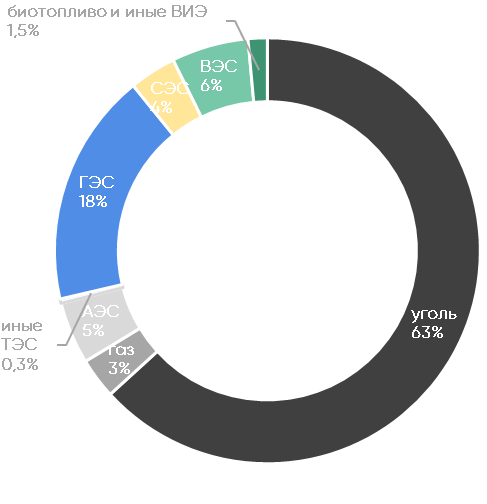 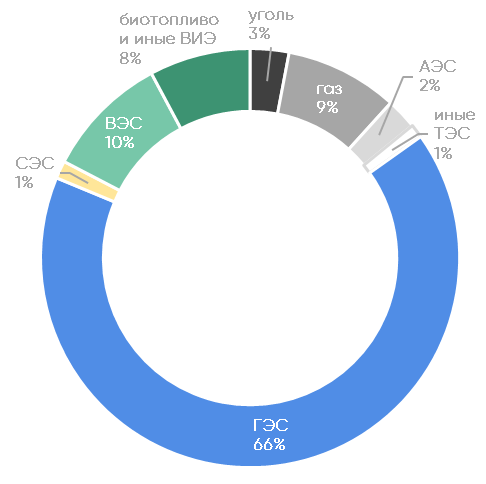 